NOM :.......................................... PRENOM :............................................ DATE DE NAISS. :............................ TEL. :................................................................ ADRESSE : ....................................................................... ............................................................................................ CLASSEMENT :................................................................ FORMULE CHOISIE : (*) 1H30 pour le groupe compétition(*) Mettre plusieurs choix, selon vos disponibilitésFICHE D’INSCRIPTIONECOLE DE TENNIS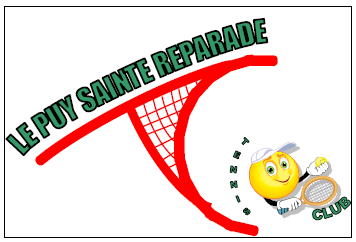 FORMULETEMPSPRIXCHOIXBaby-Tennis (4-5 ans)45 mn150 €Mini-Tennis (5-7 ans)1H165 €Juniors Loisir 1H165 €Ados Loisirs1H165 €Groupe Compétition1H30180 €Créneau supplémentaire (*)1H30150 €DISPONIBILITES (*)DISPONIBILITES (*)DISPONIBILITES (*)DISPONIBILITES (*)DISPONIBILITES (*)DISPONIBILITES (*)LundisoirMardisoirMercrediAMJeudisoirVendrediAM/soirSamediMatin/AM